ОВЕТ ДЕПУТАТОВ МУНИЦИПАЛЬНОГО ОБРАЗОВАНИЯ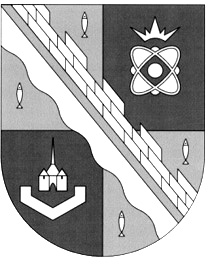 СОСНОВОБОРСКИЙ ГОРОДСКОЙ ОКРУГ ЛЕНИНГРАДСКОЙ ОБЛАСТИ(ТРЕТИЙ СОЗЫВ)Р Е Ш Е Н И Еот 19.11.2015 г.  № 171=======================================================================С учетом изменений, внесенных:- решением совета депутатов от 20 апреля 2022 года № 52;- решением совета депутатов от 21 декабря 2022 года № 137;- решением совета депутатов от 27 сентября 2023 года № 129=======================================================================«О дополнительных основаниях для внесения изменений в сводную бюджетную роспись без внесения изменений в решение о бюджете Сосновоборского городского округа на очередной финансовый год и на плановый период»В соответствии со статьей 217 Бюджетного кодекса Российской Федерации, и рассмотрев предложение администрации Сосновоборского городского округа, совет депутатов Сосновоборского городского округаРЕШИЛ:1. Установить, что в ходе исполнения бюджета в соответствии с решениями руководителя комитета финансов Сосновоборского городского округа могут вноситься  изменения в показатели сводной бюджетной росписи с последующим внесением  изменений в решение о бюджете в следующих случаях:1.1. в связи поступлением в бюджет Сосновоборского городского округа дотаций из областного бюджета, а также с поступлением уведомлений о предоставлении из областного бюджета субсидий, субвенций и иных межбюджетных трансфертов, которые направляются на увеличение расходов соответственно целям предоставления субсидий, субвенций и иных межбюджетных трансфертов, включая перераспределение направлений расходования иных межбюджетных трансфертов в течение года в пределах общего объема бюджетных ассигнований между разделами, подразделами, целевыми статьями классификации расходов бюджетов и муниципальными программами;1.2. в связи с поступлением безвозмездных поступлений от физических и юридических лиц, в том числе добровольных пожертвований;1.3. при перераспределении бюджетных ассигнований в пределах одного главного распорядителя бюджетных средств для обеспечения долевого финансирования городским округом мероприятий в случаях, когда указанное перераспределение средств является необходимым условием для  получения софинансирования из бюджетов других уровней;1.4. в случаях перераспределения бюджетных ассигнований между разделами, подразделами, целевыми статьями классификации расходов бюджетов в пределах общего объема бюджетных ассигнований, предусмотренных настоящим решением главному распорядителю бюджетных средств на предоставление муниципальным бюджетным и автономным учреждениям субсидий на финансовое обеспечение муниципального задания на оказание муниципальных услуг (выполнение работ);1.5. в случаях перераспределения бюджетных ассигнований между разделами, подразделами, целевыми статьями классификации расходов бюджетов, главными распорядителями бюджетных средств ассигнований, выделяемых из резервного фонда администрации;1.6. при внесении Министерством финансов Российской Федерации изменений в Указания о порядке применения бюджетной классификации Российской Федерации в части отражения расходов по кодам разделов, подразделов, кодам классификации операций сектора государственного управления, а также в части отражения расходов, осуществляемых за счет межбюджетных трансфертов, полученных в форме субсидий, субвенций и иных межбюджетных трансфертов, имеющих целевое назначение, по кодам целевых статей, видов расходов;1.7. в случае перераспределения бюджетных ассигнований между видами расходов бюджетной классификации в пределах одного главного распорядителя;1.8. в случае перераспределения ассигнований между структурными элементами и (или) комплексами процессных мероприятий, проектами в рамках одной муниципальной программы, включая перераспределение ассигнований между главными распорядителями муниципальной программы (в том числе в рамках одного структурного элемента либо комплекса процессных мероприятий, проекта), отраслевые (функциональные) подразделения которых являются ответственными исполнителями, исполнителями либо участниками муниципальной программы;1.9. при перераспределении бюджетных ассигнований между разделами, подразделами, целевыми статьями классификации расходов бюджетов и муниципальными программами, включая перераспределение ассигнований между главными распорядителями бюджетных средств в случаях, обусловленных одновременно следующими обстоятельствами: возможностью получения софинансирования из бюджетов других уровней в текущем году и необходимостью выполнения ремонтных работ в целях своевременной подготовки учреждений общего образования к началу учебного года;1.10. при перераспределении бюджетных ассигнований между разделами, подразделами, целевыми статьями классификации расходов бюджетов и муниципальными программами, включая перераспределение ассигнований между главными распорядителями бюджетных средств в случаях, обусловленных необходимостью социальной поддержки родственников военнослужащих (супруг/супругов и детей), проходящих службу в зоне проведения специальной военной операции на территориях Донецкой Народной Республики, Луганской Народной Республики, Запорожской области, Херсонской области и Украины в части финансирования расходов по мероприятиям муниципальной программы «Медико-социальная поддержка отдельных категорий граждан в Сосновоборском городском округе на 2014-2025 годы»2. Настоящее решение обнародовать на официальном сайте городской газеты «Маяк».3. Настоящее решение вступает в силу с 1 января 2016 года.Глава Сосновоборскогогородского округа                                                                        Д.В. Пуляевский